Familierne kommer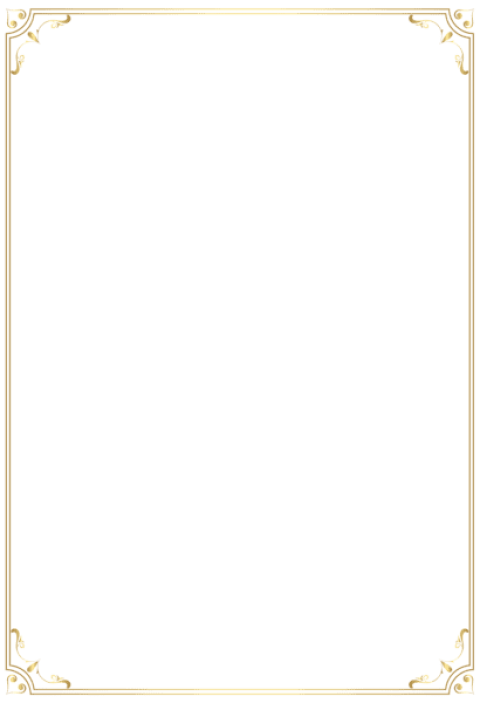 Tilmelding via gruppens hjemmesideFor lettere at kunne holde styr på hvem der er tilmeldt, har vi valgt at kræve at man skal være logget ind for at kunne tilmelde sig. Man vil derfor blive mødt at følgende, når man klikker på ”Tilmeld” :Vejledning til logind 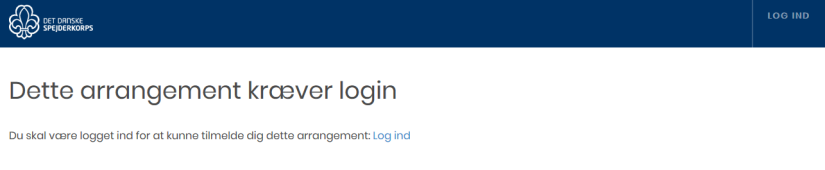 Har man endnu ikke fået et logind, kan man få tilsendt et kodeord ved at klikke på ”nulstil kodeord”. Man skal blot bruge den e-mail adresse, som man får tilsendt mail på.Familie weekend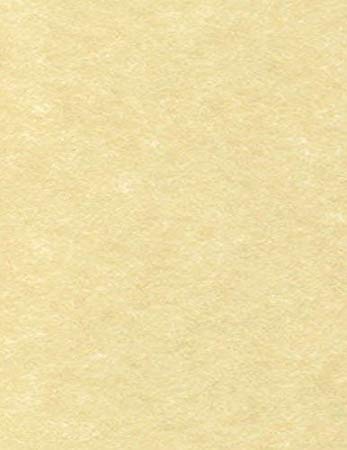 HøbjerghusHøbjerg Hegn 5-73200 HelsingeTlf.: 48 79 30 44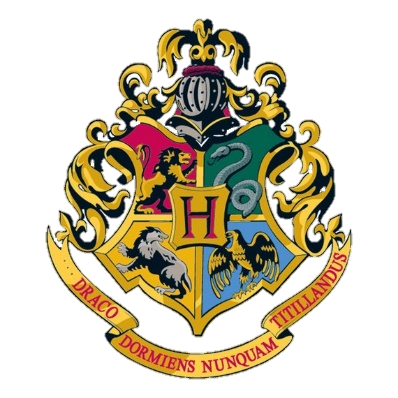 Kære Troldmand og heks Vi er glade for at kunne informere om, at du og din familie hermed er inviteret med til Hogwarts Skole for heksekunst og troldmandsskab på dette års familieweekend. For belejlighedens skyld er Hogwarts flyttet til Højbjerghus ved Helsinge.  Vi har i denne forbindelse også hyret nye lærere, som har kundskaben og færdighederne til at føre jer sikkert igennem jeres tid på skolen.Der er fra skolen taget højde for, at der ikke findes nogen forhenværende kendskab til magi, så timerne vil være tilgængelige for alle aldre og niveauer, også de små alfer og store kæmper.Ved ankomsten til skolen vil spejderne blive inddelt i deres huse, hvorefter de vil blive vist deres sovesale. Der er også mulighed for familien at overnatte mellem lørdag og søndag, hvis dette lyster. Hvis dette ikke er ønsket, så er der mulighed for hjemkørsel lørdag aften. Årsfesten vil finde sted lørdag aften, hvor der vil være mulighed for at købe flydende forfriskninger til rimelige muggle-priser. Ingen guld behøvet. Svar udbedes ved ugle, men hvis dette ikke er muligt, så via hjemmesiden.Venlige hilsner	Minerva McGonagall	Viceinspektør på Hogwarts skole for heksekunst og troldmandsskabPraktiske oplysningerSpejdere:	Vi mødes ved Præstebro kirke (overfor Herlev hospital) fredag kl. 17:55, hvorefter vi kører til ”Høbjerghus” med bus, s-tog og den nordsjællandske version af Hogwartsekspressen (grisen).
Du skal have spist hjemmefra.Forældre:	Lørdag  kl. 13:00 ved ”Høbjerghus”. Aftal evt. samkørsel via  gruppens facebook side.Medbring:	Sovepose/dyne samt lagen (vi sover på madrasser)	Bamse, løve eller andet natdyr	TandbørsteIndeskoUdeskoVarmt tøj (aktiviteterne lørdag forgår primært udendørs) Penge til drikkevarer Pris:	100 kr. pr. deltager fra 6 år og opefter uanset deltagelsesperiode; dog max. 400 kroner pr. familie.Kage:	Ingen familie weekend uden kagbord, så vi har brug for at nogle tager kage med lørdag.Husalfer:	Husalfer søges til at hjælpe med middagen. Vi vil forberede det    meste af maden om formiddagen fra kl 10, så flest muligt kan være med om eftermiddagen.Tilmelding: Sker via gruppens hjemmeside (www.hjortespringspejder.dk), og kræver log-in (se bagsiden for mere info:).Vi glæder os til at ser jer alle sammen.Magiske hilsnerForældreklan og ledereFredagFor spejdere, ledere, hjælpere og bestyrelse med familie17:55Vi mødes ved Præstebro kirke (overfor Herlev hospital),  20:00Indkvartering, fordeling på sovesale og hyggeLørdag08:00Morgenmad10:00Aktiviteter12:00Frokost13:00Familierne ankommer og velkomst13:15Aktiviteter (primært udendørs) Kaffe og kage17;00Forældre hjælper med snitning af grøntsager mv. til aftensmaden18:00Aftensmad og Harry Potter festSøndag08:00MorgenmadUdendørsaktivitet 11:15Afgang fra hytten12:00Ankomst til Rudelen   Harry Potter                       22. - 24. marts 2019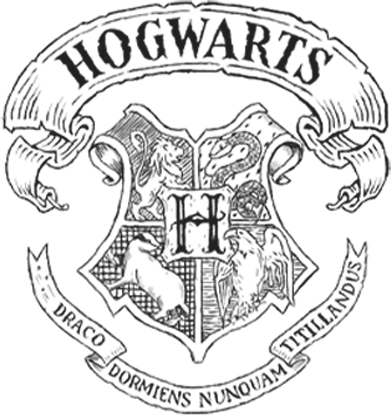 